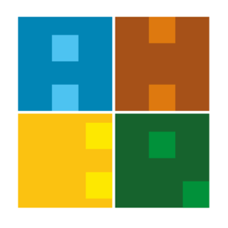 ENSTİTÜ YÖNETİM KURULU KARARIİŞ AKIŞIBelge No:İA-ENS-013ENSTİTÜ YÖNETİM KURULU KARARIİŞ AKIŞIİlk Yayın Tarihi:27.06.2019ENSTİTÜ YÖNETİM KURULU KARARIİŞ AKIŞIGüncelleme Tarihi:27.06.2019ENSTİTÜ YÖNETİM KURULU KARARIİŞ AKIŞIGüncelleme No:ENSTİTÜ YÖNETİM KURULU KARARIİŞ AKIŞISayfa:1ENSTİTÜ YÖNETİM KURULU KARARIİŞ AKIŞIToplam Sayfa:1İŞ AKIŞI ADIMLARISORUMLUİLGİLİ BELGELERAnabilim Dalı BaşkanıEBYS Üzerinden Resmi EvrakEnstitü SekreteriEnstitü SekreteriEnstitü SekreteriEnstitü SekreteriEnstitü SekreteriEnstitü SekreteriEnstitü SekreteriEnstitü SekreteriEnstitü SekreteriEnstitü SekreteriEnstitü SekreteriEnstitü SekreteriEnstitü SekreteriEnstitü SekreteriEnstitü SekreteriEnstitü SekreteriEnstitü SekreteriEnstitü SekreteriEnstitü SekreteriEnstitü SekreteriEnstitü SekreteriEnstitü SekreteriEnstitü SekreteriEnstitü Yönetim Kurulu ÜyeleriEnstitü Yönetim Kurulu KararıEBYS Üzerinden  Resmi EvrakEBYS Üzerinden Resmi EvrakEBYS Üzerinden  Resmi EvrakEBYS Üzerinden Resmi EvrakEnstitü SekreteriEnstitü SekreteriEnstitü SekreteriEBYS Üzerinden  Resmi EvrakEBYS Üzerinden Resmi Evrak